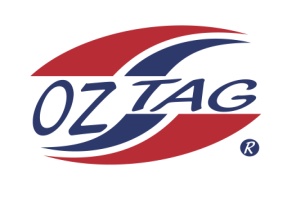 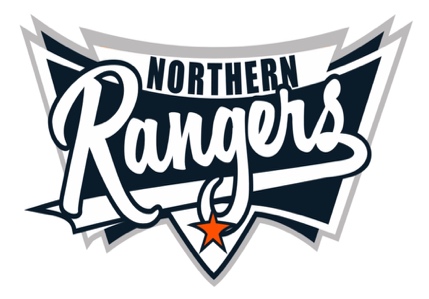 Congratulations to the following players selected in the Northern Rangers 14 Girls Junior Oztag Representative TEAM for 2021.IMPORTANT INFORMATIONCoach:		Emma Nowak		0419 048 898Manager:	TBC		The 2021 Australian Titles on Friday 15th, Saturday 16th and Sunday 17th October, 2021 to be held at Coffs Harbour. Players are to arrange their own accommodation and transport.Please text your coach with confirmation of selection by July 25th.Don’t forget to include your name.Trainings will be Sunday’s at Riverside Fields Tamworth, 9am -11am starting 15th August.(Coaches may choose to commence earlier, please notify Katrina) (TAMWORTH GIRLS TO JOIN WITH 15’S)Compulsory trainings are 22nd August, IN PORT MACQUARIE and 5th September IN TAMWORTH, 10.30am – 1pm.All players MUST pay the full cost $220 online at the following link,https://www.oztagequipmentsupplies.com/rangers BY Aug 10th.See ‘Representative’ tab for further details on your association website. https://tamworthjuniors.oztag.com.au/northern-rangers/Additional merchandise can be ordered when making payment online.14 GIRLSNAMEASSOCIATIONMakenna Barnett-SueyTamworthShelby RapleyTamworthLillian RapleyTamworthSharni GrahamPort MacquarieEmilee FranklinPort MacquarieCharlee BaileyPort MacquarieEmma WheelerPort MacquarieSavannah NowakPort MacquariePenelope SpraguePort MacquarieIndyannah CraigieTamworthElle BeaumontTamworthMaya PattersonTamworthTylana LambTamworthTalia MarshPort MacquarieJasmine HurleyPort MacquarieIndy BrazierTamworth